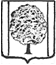 СОВЕТ ПАРКОВСКОГО СЕЛЬСКОГО ПОСЕЛЕНИЯТИХОРЕЦКОГО РАЙОНА  РЕШЕНИЕот 27.04.2023 г.					                                           № 190посёлок ПарковыйОб обнародовании проекта решения Совета Парковскогосельского поселения Тихорецкого района «О внесении изменений  в устав Парковского сельского поселения Тихорецкого района», назначении даты проведения публичных слушаний, создании оргкомитета по проведению публичных слушаний,рабочей группы по учету предложений по проектуВ целях приведения устава Парковского сельского поселения Тихорецкого района в соответствие с действующим федеральным законодательством и законодательством Краснодарского края Совет Парковского  сельского поселения Тихорецкого района, р е ш и л:1. Обнародовать проект решения Совета Парковского сельского поселения Тихорецкого района «О внесении изменений в устав Парковского сельского поселения Тихорецкого района», внесенный главой Парковского сельского поселения Тихорецкого района (приложение  1).2. Назначить проведение публичных слушаний по теме: «Рассмотрение проекта решения Совета Парковского сельского поселения Тихорецкого района «О внесении изменений в устав Парковского сельского поселения Тихорецкого района» на 13 апреля 2022 года.3. Создать организационный комитет по проведению публичных слушаний по теме: «Рассмотрение проекта решения Совета Парковского сельского поселения Тихорецкого района «О внесении изменений в устав Парковского сельского поселения Тихорецкого района» (приложение  2).4. Создать рабочую группу по учету предложений по проекту решения Совета Парковского сельского поселения Тихорецкого района «О внесении изменений в устав Парковского сельского поселения Тихорецкого района » (приложение  3).5. Обнародовать в специально установленных местах настоящее решение и Порядок учета и участия граждан в обсуждении проекта устава Парковского сельского поселения Тихорецкого района, утвержденный решением Совета Парковского сельского поселения Тихорецкого района                        от 12 сентября 2019 года № 14.6. Контроль за выполнением настоящего решения возложить на постоянную комиссию по социальным, организационно-правовым вопросам и местному самоуправлению Совета Парковского сельского поселения Тихорецкого района (Дробная Н.С.).7. Настоящее решение вступает в силу со дня его обнародования.Глава Парковского сельского поселения Тихорецкого района					                                     Н.Н.АгеевПредседатель СоветаПарковского  сельского поселенияТихорецкого района						                        В.Н. ШевцовПриложение 1к решению Совета Парковского сельского поселения Тихорецкого районаот 27.04.2023 г. № 190Совет ПАРКОВСКОГО сельского поселенияТИХОРЕЦКОГО районапроектРЕШЕНИЕот ___________________					                                №_____пос.ПарковыйО внесении изменений в устав Парковского сельского поселения Тихорецкого районаВ целях приведения устава Парковского сельского поселения Тихорецкого района в соответствие с действующим законодательством, в соответствии со пунктом 1 части 10 статьи 35, статьей 44 Федерального закона от 6 октября 2003 года № 131-ФЗ «Об общих принципах организации местного самоуправления в Российской Федерации», Совет Парковского сельского поселения Тихорецкого района р е ш и л:1. Внести в устав Парковского сельского поселения Тихорецкого района, принятый решением Совета Парковского сельского поселения Тихорецкого района от 16 октября 2019 № 20 (с изменениями от 28 мая 2020 года № 60,                    27 мая 2021 года № 110,  28 апреля 2022 года № 150), следующие изменения: 1) в части 10 статьи 22.2 слова «главы администрации (губернатора)» заменить словом «Губернатора»;2) статью 25 дополнить частью 9 следующего содержания:«9. К депутатам, замещающим должность в Совете, относятся председатель Совета, его заместитель (заместители), председатель комитета (комиссии) Совета и его заместитель (заместители).»;3) в статье 26:в части 6 слова «главы администрации (губернатора)» заменить словом «Губернатора»;дополнить частью 6.1 следующего содержания:«6.1. Полномочия депутата Совета прекращаются досрочно решением Совета в случае отсутствия депутата Совета без уважительных причин на всех заседаниях Совета в течение шести месяцев подряд.»;4) в абзаце третьем пункта 2 части 8 статьи 32 слова «главы администрации (губернатора)» заменить словом «Губернатора»;5) часть 4 статьи 32 изложить в следующей редакции:«4. Один раз в год не позднее четырех месяцев после окончания календарного года глава поселения представляет Совету ежегодный отчет о результатах своей деятельности, деятельности администрации поселения, в том числе о решении вопросов, поставленных Советом.По итогам рассмотрения ежегодного отчета Совет принимает решение об утверждении или не утверждении результатов деятельности главы поселения. По результатам оценки Советом ежегодного отчета главы поселения, деятельность главы поселения может быть признана неудовлетворительной.Отчет подлежит размещению на официальном сайте администрации поселения в информационно-телекоммуникационной сети «Интернет» в течение пяти рабочих дней со дня принятия решения Совета.В случае отсутствия возможности разместить отчет на официальном сайте администрации поселения, отчет размещается на официальных сайтах Совета муниципального образования Тихорецкий район и администрации муниципального образования Тихорецкий район.»;6) в части 3 статьи 34 слова «главы администрации (губернатора)» заменить словом «Губернатора»;7) пункт 5 статьи 40 исключить;8) статью 46 изложить в следующей редакции: «Статья 46. Должности муниципальной службы1. Должность муниципальной службы - должность в органе местного самоуправления, который образован в соответствии с уставом поселения, с установленным кругом обязанностей по обеспечению исполнения полномочий органа местного самоуправления или лица, замещающего муниципальную должность.2. Должности муниципальной службы устанавливаются правовыми актами органов местного самоуправления поселения в соответствии с Законом Краснодарского края от 08 июня 2007 года № 1243-КЗ «О Реестре должностей муниципальной службы в Краснодарском крае».3. При составлении и утверждении штатного расписания органа местного самоуправления используются наименования должностей муниципальной службы, предусмотренные Законом Краснодарского края от 08 июня 2007 года № 1243-КЗ «О Реестре должностей муниципальной службы в Краснодарском крае».»;9) абзац второй части 10 статьи 71 дополнить словами «в сумме фактически имеющихся у принципала обязательств, обеспеченных муниципальной гарантией, но не более суммы муниципальной гарантии»;10) часть 4 статьи 75 изложить в следующей редакции:«4. Информация о долговых обязательствах (за исключением обязательств по муниципальным гарантиям) вносится финансовым органом поселения в муниципальную долговую книгу в срок, не превышающий пяти рабочих дней с момента возникновения соответствующего обязательства.Информация о долговых обязательствах по муниципальным гарантиям вносится финансовым органом поселения в муниципальную долговую книгу в течение пяти рабочих дней с момента получения этим органом сведений о фактическом возникновении (увеличении) или прекращении (уменьшении) обязательств принципала, обеспеченных муниципальной гарантией.В муниципальную долговую книгу вносятся сведения об объеме долговых обязательств поселения по видам этих обязательств, о дате их возникновения и исполнения (прекращения по иным основаниям) полностью или частично, формах обеспечения обязательств, а также иная информация, состав которой, порядок и срок ее внесения в муниципальную долговую книгу устанавливаются администрацией.В муниципальной долговой книге в том числе учитывается информация о просроченной задолженности по исполнению муниципальных долговых обязательств.»;11) в статье 79 слова «глава администрации (губернатор)» в соответствующих падежах заменить словом «Губернатор» в соответствующих падежах.2. Настоящее решение вступает в силу на следующий день после дня его официального опубликования, произведенного после государственной регистрации.Председатель Совета Парковского сельского поселенияТихорецкого района								В.Н. ШевцовГлава Парковского сельского поселенияТихорецкого района                                                                              Н.Н. АгеевПриложение 2к решению Совета Парковского сельского поселения Тихорецкого районаот 27.04.2023 г. № 190СОСТАВорганизационного комитета по проведению публичных слушаний по теме:«Рассмотрение проекта решения Совета Парковского сельского поселения Тихорецкого района «О внесении изменений в устав Парковского сельского поселения Тихорецкого района»Заместитель председателя Совета  Парковского сельского поселения Тихорецкого района                                                                        О.Н. КлековкинаПриложение 3к решению СоветаПарковского сельского поселенияТихорецкого районаот 27.04.2023 г. № 190СОСТАВрабочей группы по учету предложений по проекту решения Совета Парковского сельского поселения Тихорецкого района «О внесении изменений в устав Парковского сельского поселения Тихорецкого района»Заместитель председателя Совета  Парковского сельского поселения Тихорецкого района                                                                         О.Н. КлековкинаЛукьяноваЕлена ВячеславовнаДобромироваСнежанна ВладимировнаДробная Наталья Сергеевнаначальник общего отдела администарции Парковского сельского поселения Тихорецкого района;заместитель директора муниципального казённого учреждения «Центр развития поселения» Парковского сельского поселения Тихорецкого района;депутат Совета Парковского сельского поселения Тихорецкого района;          Петрова         Наталья СергеевнаЩеглова        Елизавета Викторовнаспециалист муниципального казённого учреждения «Сельский Дом культуры» Парковского сельского поселения Тихорецкого района;индивидуальный предприниматель.ДобромироваСнежанна ВладимировнаДобромироваСнежанна Владимировназаместитель директора муниципального казённого учреждения «Центр развития поселения» Парковского сельского поселения Тихорецкого района;заместитель директора муниципального казённого учреждения «Центр развития поселения» Парковского сельского поселения Тихорецкого района;ПетроваНаталья СергеевнаЩегловаЕлизавета ВикторовнаПетроваНаталья СергеевнаЩегловаЕлизавета Викторовнаспециалист муниципального казенного учреждения «Спортивный зал пос. Паркового» Парковского сельского поселения Тихорецкого района;индивидуальный предприниматель.специалист муниципального казенного учреждения «Спортивный зал пос. Паркового» Парковского сельского поселения Тихорецкого района;индивидуальный предприниматель.